АДМИНИСТРАЦИЯ  ВЕСЬЕГОНСКОГО  РАЙОНАТВЕРСКОЙ  ОБЛАСТИПОСТАНОВЛЕНИЕг. Весьегонск14.09.2018											  № 379п о с т а н о в л я ю:1. Внести в муниципальную программу муниципального образования Тверской области «Весьегонский район» «Развитие физической культуры и спорта» на 2018–2023 годы, утверждённую постановлением администрации Весьегонского района от 29.12.2017 № 656, следующие изменения:а) в паспорте программы раздел«Объемы и источники финансирования муниципальной программы по годам ее реализации  в разрезе подпрограмм» первый и второй абзацы изложить в следующей редакции:			б) главу 1 «Задачи подпрограммы» подпрограммы 2«Обеспечение сохранности плоскостных сооружений и безопасной их эксплуатации» подраздела I раздела 3 «Подпрограммы» дополнить следующей задачей: «Задача 2. "Приобретение и установка плоскостных спортивных сооружений и оборудования на плоскостные спортивные сооруженияРешение задачи 2 «Приобретение и установка плоскостных спортивных сооружений и оборудования на плоскостные спортивные сооружения» оценивается с помощью следующих показателей:- обеспечение возможности проведения занятий уличной гимнастикой;- привлечение к занятиям физической культуройбольшего числа жителей Весьегонского района разных возрастов";в) изложитьглаву 2. «Мероприятия подпрограммы» подраздела I раздела 3 «Подпрограммы» подпрограммы 2«Обеспечение сохранности плоскостных сооружений и безопасной их эксплуатации» в следующейредакции:«Глава 2. Мероприятия подпрограммы     Решение задачи 1 «Обеспечение сохранности плоскостных сооружений и безопасной их эксплуатации» осуществляется посредством выполнения следующего мероприятия подпрограммы 2:  - мероприятие 1.1 «Ремонт плоскостных сооружений».Решение задачи 2 «Приобретение и установка плоскостных спортивных сооружений и оборудования на плоскостные спортивные сооружения» осуществляется посредством выполнения следующих мероприятий подпрограммы 2: - мероприятие 2.1 «Софинансирование на приобретение и установку плоскостных спортивных сооружений и оборудование на плоскостные спортивные сооружения на территории Тверской области;- мероприятие 2.2. Субсидии на приобретение и установку плоскостных спортивных сооружений и оборудование на плоскостные спортивные сооружения на территории Тверской области.Выполнение мероприятий подпрограммы 2 «Обеспечение сохранности плоскостных сооружений и безопасной их эксплуатации» оценивается с помощью показателей, перечень которых и их значение по годам реализации муниципальной программы приведены в приложении 1 к настоящей муниципальной программе»;г) главу 3 «Объем финансовых средств, необходимый для реализации подпрограммы» подпрограммы 2 «Обеспечение сохранности плоскостных сооружений и безопасной их эксплуатации» изложить в следующей редакции: «Глава 3.Объем финансовых средств, необходимых для реализации подпрограммы.     Общий объем бюджетных ассигнований, выделенных на реализацию подпрограммы 2 «Обеспечение сохранности плоскостных сооружений и безопасной их эксплуатации» составляет 883 330,00руб.     Объем бюджетных ассигнований, выделенных на реализацию подпрограммы 2 «Обеспечение сохранности плоскостных сооружений и безопасной их эксплуатации»  по годам реализации муниципальной программы в разрезе задач приведен в приложении 1 к настоящей муниципальной программе»;д)приложение 1 «Характеристика   муниципальной   программы муниципального образования  Тверской области «Весьегонский район»«Развитие физической культуры и спорта» на 2018-2023 годы» изложить в новой редакции (прилагается).2. Обнародовать настоящее постановление на информационных стендах муниципального образования «Весьегонский район».3. Настоящее постановление вступает в силу после его официального обнародования.4. Контроль за исполнением настоящего постановления возложить на заместителя главы администрации района  Живописцеву Е.А.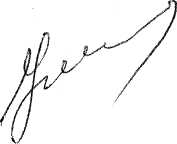 Глава администрации района                                          И.И.УгнивенкоО внесении изменений в постановление администрации Весьегонского района от 29.12.2017 № 656Объемы и источники финансирования муниципальной программы по годам ее реализации  в разрезе подпрограммФинансирование программы осуществляется за счет средств районного бюджета в следующих объёмах (руб.):Всего по программе –  2 683 330,002018 год – 683 330,00В том числе: подпрограмма 1 – 300 000,00подпрограмма 2 – 383 330,00